ВРЕМЕННАЯ ТРУДОВАЯ ЗАНЯТОСТЬ МОЛОДЁЖИ В СВОБОДНОЕ ОТ УЧЁБЫ ВРЕМЯ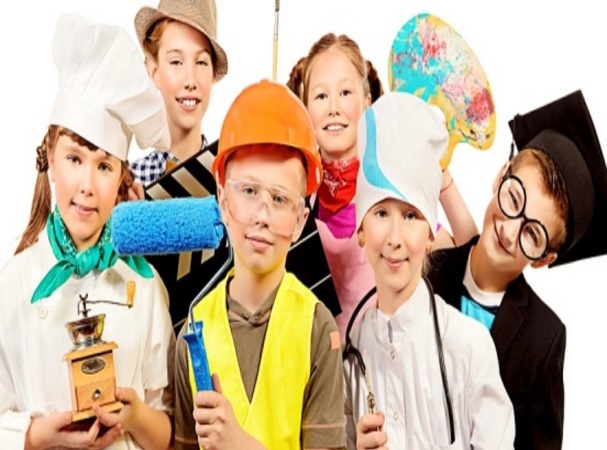 Временная трудовая занятость молодежи организуется с целью приобщения к общественно-полезному труду и получения трудовых навыков, адаптации к трудовой деятельности и подготовки к самостоятельному выходу на рынок труда, улучшения материального благосостояния. Постановление Совета Министров Республики Беларусь 23 июня 2010 г. № 958 «Об утверждении Положения о порядке организации и финансирования временной трудовой занятости молодежи, обучающейся в учреждениях образования, в свободное от учебы время».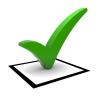 Участники временной трудовой занятости молодежи:• молодые граждане в возрасте от 14 лет до 31 года, обучающиеся в учреждениях образования в очной (дневной) форме получения образования;• наниматели, которым законодательством предоставлено право заключения и прекращения трудового договора с работником;• местные исполнительные и распорядительные органы;• органы по труду, занятости и социальной защите горрайисполкомов.Организация временной трудовой занятости молодежи осуществляется путём:• содействия органами по труду, занятости и социальной защите горрайисполкомов в трудоустройстве на свободные рабочие места (вакансии) нанимателей, в том числе на временные дополнительно созданные места;• участия в работе студенческих отрядов (согласно Указу Президента Республики Беларусь от 16 апреля 2012 г. № 181 «Об организации деятельности студенческих отрядов на территории Республики Беларусь»).Приоритетным правом на временную занятость молодежи пользуются сироты, молодежь из семей безработных граждан, неполных, многодетных и неблагополучных семей, а также молодежь, состоящая на учете в комиссиях по делам несовершеннолетних.Органы по труду, занятости и социальной защите горрайисполкомов:• анализируют состав молодежи, возможности нанимателей по организации временной трудовой занятости молодежи;• формируют банки данных об имеющихся у нанимателей свободных рабочих местах (вакансиях) для временного трудоустройства молодежи;• обеспечивают своевременное информирование молодых граждан, обратившихся за содействием во временном трудоустройстве, о видах работ, объемах и условиях их проведения;• осуществляют учет молодых граждан как граждан, обратившихся по вопросам трудоустройства, и направляют их к нанимателям на свободные рабочие места (вакансии) для временного трудоустройства;• финансируют из средств Фонда социальной защиты населения Министерства труда и социальной защиты, направляемых на финансирование мероприятий по обеспечению занятости населения (далее – средства Фонда), затраты бюджетных организаций на организацию временной трудовой занятости молодежи.Трудоустройство молодежиТрудоустройство молодежи на временные рабочие места осуществляется в соответствии с законодательством о труде Республики Беларусь. Трудовой договор с лицом в возрасте от 14 до 16 лет может быть заключен только с письменного согласия одного из родителей для выполнения легких работ, которые не являются вредными для здоровья и развития несовершеннолетнего, не наносят ущерба посещаемости им учебного заведения и включены в утвержденный постановлением Министерства труда и социальной защиты Республики Беларусь перечень легких видов работ, которые могут выполнять лица в возрасте от 14 до 16 лет.Трудовой кодекс Республики Беларусь: Глава 20Постановление Министерства труда и социальной защиты Республики Беларусь 27 июня 2013 г. № 67 «Об установлении списка работ, на который запрещается применение труда лиц моложе восемнадцати лет»Постановление Министерства труда и социальной защиты Республики Беларусь 15 октября 2010 г. № 144 «Об установлении перечня легких видов работ, которые могут выполнять лица в возрасте от четырнадцати до шестнадцати лет».		Ограничения в работе несовершеннолетних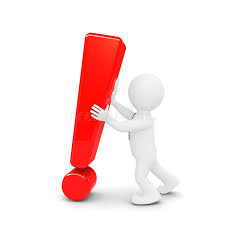 • Запрещается принимать на работу лиц моложе 18 лет без предварительного медицинского осмотра.• Запрещается направление несовершеннолетней молодежи на тяжелые работы, работы с вредными и опасными условиями труда, на работы по переноске и передвижению тяжестей, превышающих установленные для них предельные нормы, а также связанные с производством, хранением и торговлей спиртными напитками, наносящими ущерб нравственности подростка, и работы, выполняемые вахтовым методом.• Запрещается привлекать несовершеннолетних работников к ночным и сверхурочным работам, работам в государственные праздники и праздничные дни, работам в выходные дни.Продолжительность рабочего времени учащейся молодежиВ период каникул:• в возрасте от 14 до 16 лет – не более 23 часов в неделю и 4 часов 36 минут в день;
• в возрасте от 16 до 18 лет – не более 35 часов в неделю и 7 часов в день;• в возрасте свыше 18 лет – не более 40 часов в неделю.Продолжительность рабочей недели, а также ежедневной работы учащихся, работающих в течение учебного года в свободное от учебы время, не может превышать половины максимальной продолжительности рабочего времени, предусмотренной законодательством о труде Республики Беларусь для учащихся соответствующего возраста.Начало учебного года, его продолжительность и окончание для различных категорий учащейся молодежи определяются соответствующими учебными планами, утверждаемыми в порядке, установленном законодательством о труде Республики Беларусь.Источники финансирования мероприятий по временной трудовой занятости молодежи• средства организаторов работ;• средства местных исполнительных и распорядительных органов;• средства государственного внебюджетного Фонда социальной защиты населения Министерства труда и социальной защиты Республики Беларусь, направленные на финансирование мероприятий по обеспечению занятости населения.Оплата труда молодежи, обучающейся в учреждениях образованияОплата труда молодежи, работающей в свободное от учебы время, производится пропорционально отработанному времени или в зависимости от выполненного объема работ в соответствии с действующими у организаторов формами и системами оплаты труда вправе, но не обязан устанавливать доплаты к заработной плате.Обращаем вниманиеПеречень организаций и предприятий, трудоустраивающих молодежь, обучающуюся в учреждениях образования, в свободное от учебы время, включая период летних каникул, а также сведения о выполняемых работах, размере оплаты труда и другую интересующую Вас информацию по конкретному трудоустройству молодежи Вы можете узнать непосредственно в управлении по труду, занятости и социальной защите горрайисполкома по месту проживания молодых граждан.Регистрация молодежи, желающей поработать в свободное от учебы время, осуществляется при личном обращении молодых граждан в управления по труду, занятости и социальной защите горрайисполкомов. При себе иметь паспорт и справку, подтверждающую обучение в учреждении образования.Организация временной трудовой занятости учащейся молодежи поможет подросткам почувствовать себя взрослыми, обрести самостоятельность и независимость, в том числе и финансовую.Дополнительная информация по телефону: 80152625842,  80152625844, 80152625843.